“Solicitud del estudiante para el análisis del Comité Académico”INSTITUTO TECNOLÓGICO DE TLALPANCiudad de México, a   (1)  de    (1)             de 2021P r e s e n t e	Asunto: Solicitud       El que suscribe ________________(2)__________________estudiante del _(3)_ semestre, de la Carrera ____________________(4)____________________con Número de Control ____(5)______ solicito de la manera más atenta:______(6)_____________________________________________Por los siguientes motivosMotivos Académicos:  (7)Motivos Personales:   (8)Otros: (9)Atentamente.(10)Nombre y Firma del estudiantec.c.p. Interesado.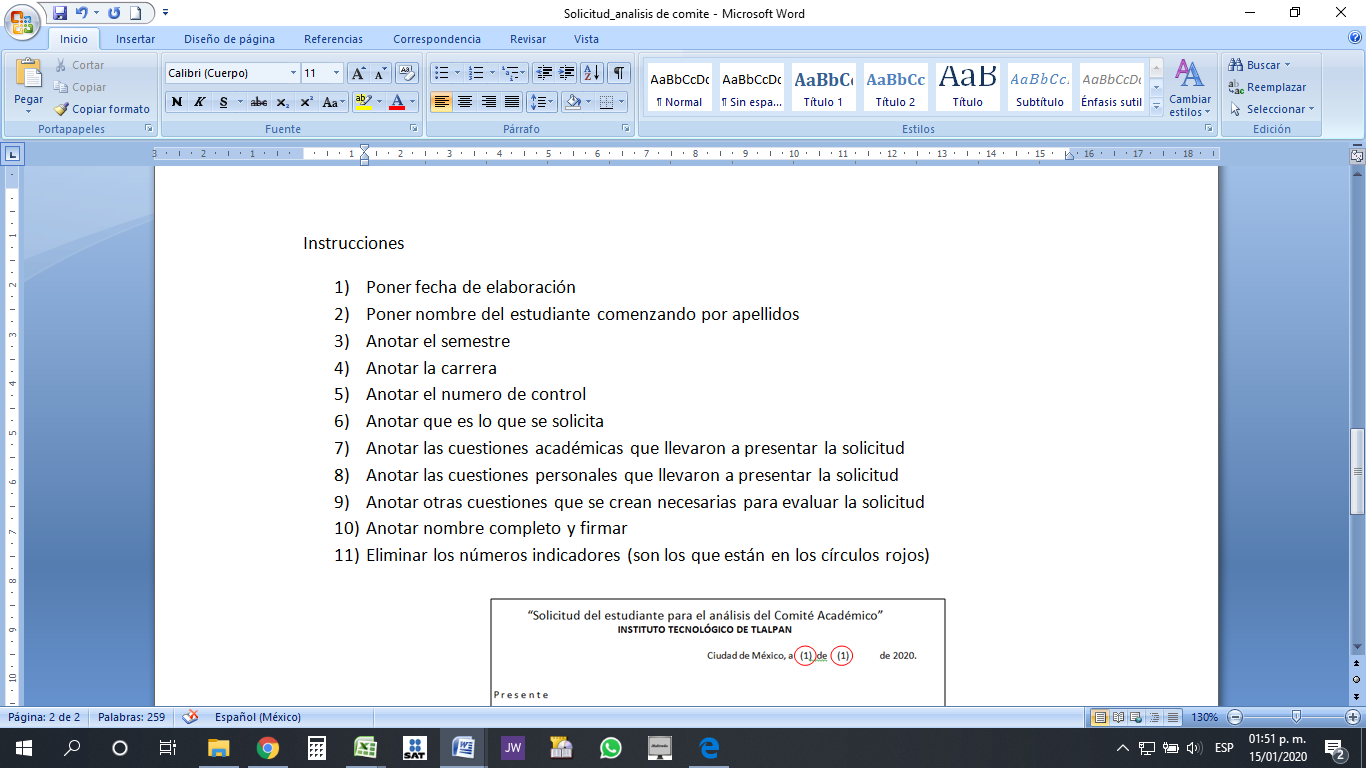 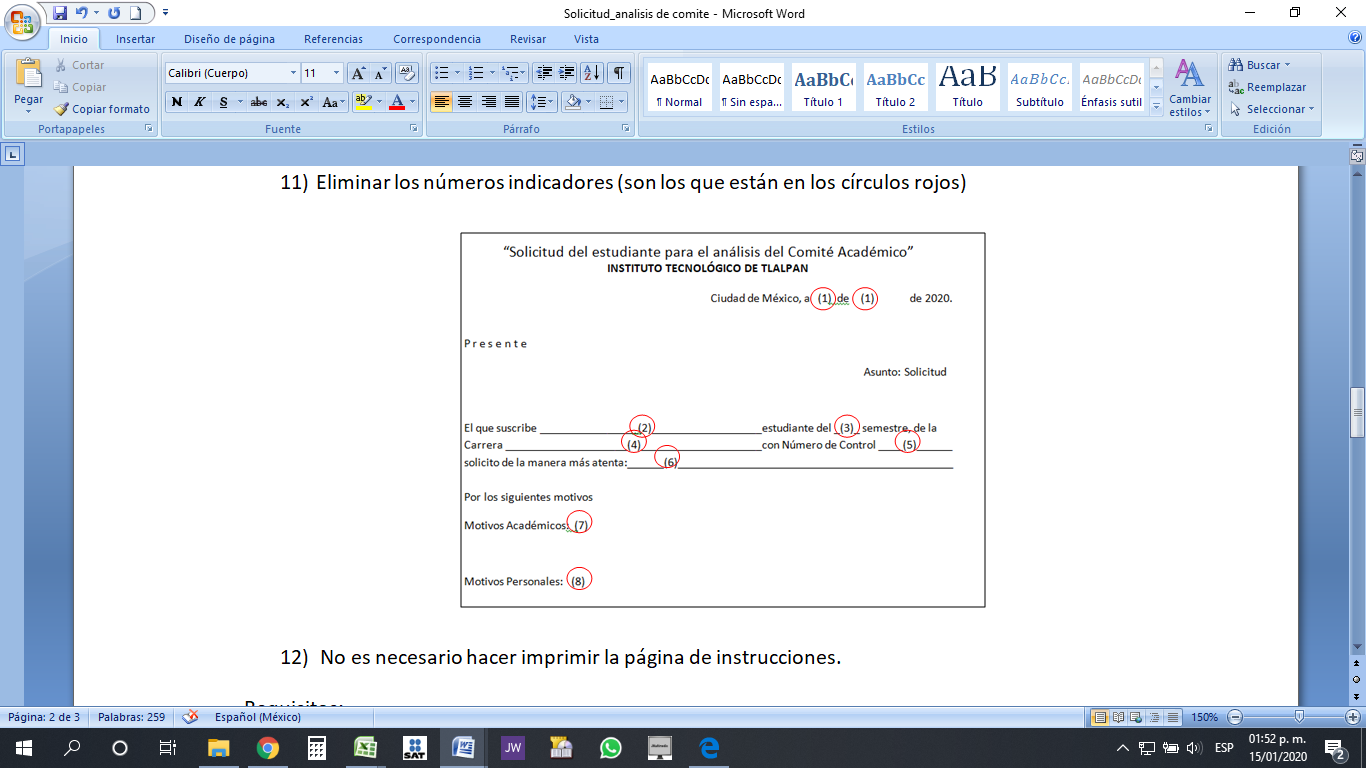 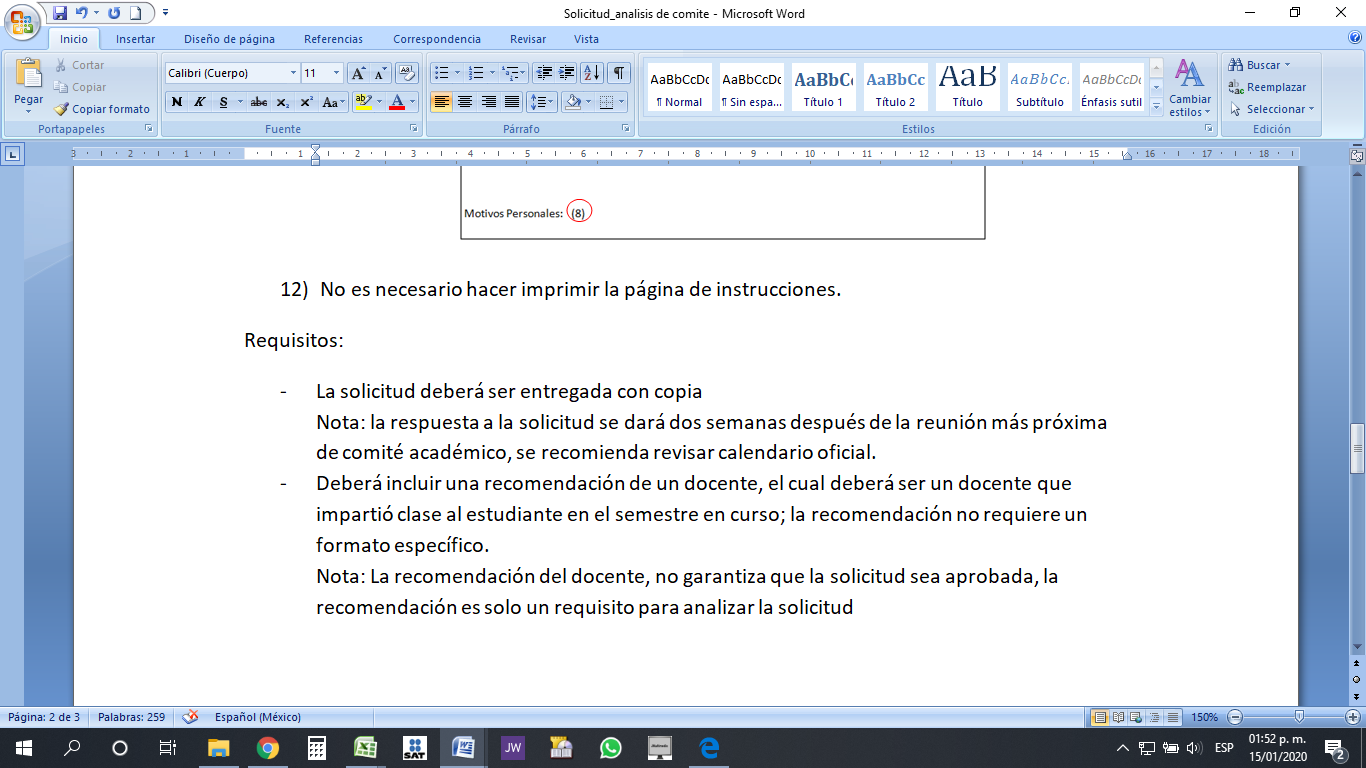  13) revisar que la solicitud tenga la información correcta     14) enviar solicitud al correo comite_academico@tlalpan.tecnm.mx